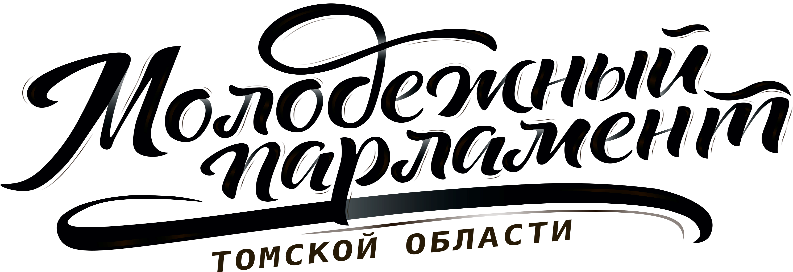 Повестка 64 собранияМолодежного парламента Томской области28 февраля 2020 года									             17:00Зал заседаний Законодательной Думы Томской области17.00 - 17.05Открытие собрания и утверждение повестки17.05 - 17.20О взаимодействии Молодежного парламента Томской области и Департамента по профилактике коррупционных и иных правонарушений Администрации Томской областиНиколай Владимирович Пирожков – Председатель комитета противодействия коррупции Департамента по профилактике коррупционных и иных правонарушений Администрации Томской области17.20 – 17.35О взаимодействии Молодежного парламента Томской области и Молодёжного совета Союза организаций профсоюзов «Федерация профсоюзных организаций Томской области»				Алексей Андреевич Неклюдов – Председатель Молодёжного совета Союза организаций профсоюзов «Федерация профсоюзных организаций Томской области»17.35 – 17.55О подведении итогов социального проекта «Новая жизнь старых вещей» Ридван Хамдиевич Назимов –  Член Молодежного парламента Томской области17.55 – 18.10О подведении итогов образовательного проекта «Молодой парламентарий» 	Вячеслав Вячеславович Соловьев –  Член Молодежного парламента Томской области18.10 – 18.15О принятии в состав Молодежного парламента Томской области новых членовЯков Александрович Хованский –  Председатель Молодежного парламента Томской области18.15 – 18.25О прекращении полномочий членов Молодежного парламента Томской области на основании пунктов «а» и «г» части 4 статьи 3 Закона «О Молодежном парламенте Томской области» Яков Александрович Хованский –  Председатель Молодежного парламента Томской области18.25 – 18.30Разное 